										RNT 9092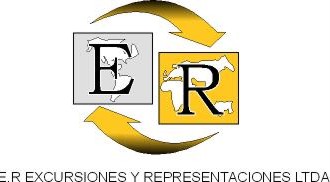 SALIDA ESPECIAL DE SEMANA SANTASAN GILAPLICA: ABRIL 14-17 DE 2022 (Se sale el día anterior a las 11:00PM)El precio INCLUYE:Transporte en Van, buseta o bus de turismo de acuerdo al número de personasAlojamiento 3 Noches / 4 Días en HotelDesayunos (4) y Cenas (3) en el hotel.Entrada al Parque Nacional del Chicamocha-PANACHI. Con teleférico.Visita a Curití, famoso por sus artesanías en fique.Visita a Guane y Barichara, considerado el pueblito más lindo de Colombia.Visita al Parque Nacional Natural El Gallineral.City Tour por SAN GIL.Visita a la población de El Socorro, cuna de la evolución Comunera.Kit de Bioseguridad de cortesía (tapabocas, y alcohol). Guía profesional en todo el recorrido.Tarjeta de Asistencia médica.Uso de las facilidades del hotel. El precio NO INCLUYE:Alimentación no especificada y en carretera.Entradas o Tours no descritos.Gastos de índole personal.VALOR DEL PLAN POR PERSONANOTASDisponibilidad sujeta a cupos al momento de reservar-Servicios cotizados, comprados y NO tomados NO son rembolsablesTARIFAS SUJETAS A CAMBIOS SIN PREVIO AVISO POR AJUSTES TARIFARIOS O TRIBUTARIOS Tarifas sujetas a cambios y/o modificaciones sin previo aviso Penalidades por cancelaciones:	Hasta 15 días antes: 70%      	Hasta   8 días antes: 90%      	Hasta   3 días antes: 100%      	NO SHOW:               100%DOBLETRIPLE/CUAD.NIÑOS (3-9 AÑOS)$935.000$895.000$823.000